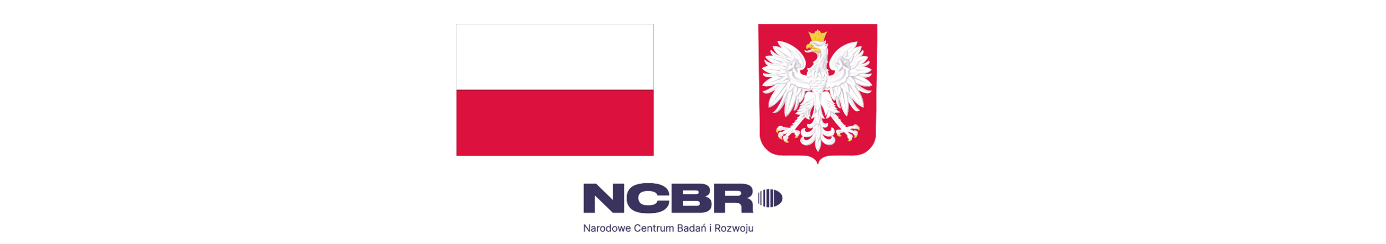 BID FORM 03.032024for the supply of long-range tactical-class communications systems for environmental testsThe contract is awarded within the framework of the project subsidized by the State Budget, under the program "Development of modern breakthrough technologies for state security and resilience - SZAFIR", titled "Radio-electronic warfare resistant, intelligent, autonomous navigation and magnetic anomaly detection system for unmanned platforms for operations in maritime areas" (contract DOB-SZAFIR/01/B/018/04/2021) Contracting Authority:FlyFocus sp. z o.o. Fort Wola Street 2201-258 WarsawPOLANDContact e-mail: CONTACT@FLYFOCUS.PLKRS 0000696050 NIP 5213795003 REGON 368329114Contractor:Name: ...........................................................................................................................................................................Headquarters: ........................................................................................................................................................................Phone number: ..................................................................................................................................................................E-mail address: ......................................................................................................................................VAT ID: ............................................................................Contact person: .....................................................................................................................................................In response to the announcement of the request for proposal (offer inquiry) for the supply of long-range tactical-class communications systems for environmental tests, we submit an offer under the following conditions:Net worth: 	................................................PLNIn words: 	.........................................................PLNGross value: 	...............................................PLNIn words: 	.........................................................PLNIn order for the Contracting Authority to be able to verify the fulfillment of the minimum requirements of the offered long-range tactical-class communications systems for environmental tests, we provide in the Bid Form the name of the offered model and the name of the manufacturer, as well as information confirming that the offered equipment meets the minimum requirements indicated in the Request for Proposal.Manufacturer: ...........................................................................Model: .................................................................................We further declare that:We guarantee the execution of the order within 60 days from the date of the contract. The bid price includes all costs of performing the future contractual performance. We hereby declare that we have familiarized ourselves with the contents of the Request for Proposal and all annexes and do not raise any objections to them, and have obtained all necessary information for the preparation of the offer and execution of the order.We consider ourselves bound by this offer for a period of 30 days. If my offer is found to be the most advantageous, I undertake to conclude a contract at a place and date to be indicated by the Contracting Authority. We declare that we are aware of the criminal liability for making false statements in order to obtain a contract, resulting from Article 297 § 1 of the Act of June 6, 1997. - Penal Code (Journal of Laws of 1997 No. 88 item 553 - consolidated text as amended).								...........................................................									date and signatureNameRequired parametersOffered parametersOperating frequency in the range no narrower than: 1.20 – 1.50 [GHz]Terrestrial part (2x - two pieces) Transmitting power not less than 10WAir part (3x - three pieces) Transmission power not less than 2WMaximum bandwidth not less than 80 [Mbit/s]Input sensitivity not worse than -90 [dBm]Encryption: AES 128-BitInterference avoidance algorithmYESSupport for MESH networksYESInterfaces: Ethernet, RS 232, USB, Analog Audio portA set of cables enabling integrationYESA set of omnidirectional antennas with a gain of not less than 5 [dBi]A set of sector antennas with a gain of not less than 12 [dBi]Single panel antenna with gain of not less than 14 [dBi]